Publish Your Self AssessmentYou will now attach and/or embed your self-assessment to the bottom of the blog post with the artifact you have chosen. You may choose to make this post private or public. After placing your artifact on a blog post, follow the instructions below.Categories - Self-AssessmentTags - Now tag your post using the tag that corresponds to the competency that you have written about. You can choose more than one. Please use lower case letters and be exact.#creativethinkingcc#communicationcc#criticalthinkingcc#socialresponsibilitycc#personalidentitycc#personalawarenessccUse the Add Document button located at the top of your post page and embed your self-assessment at the bottom of your blog post.Publish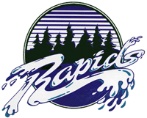 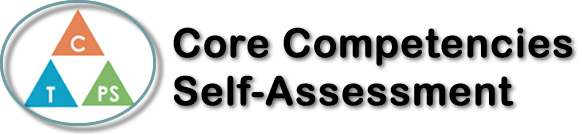 Name: Paige Bradley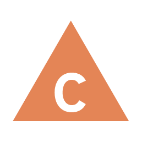 How does the artifact you selected demonstrate strengths & growth in the communication competency?In what ways might you further develop your communication competency?Self-ReflectionDescribe how the artifact you selected shows your strengths & growth in specific core competencies. The prompt questions on the left - or other self-assessment activities you may have done - may guide your reflection process.The artifact I have chosen is the Gummy bear lab we did at the start of the semester.I had to use my personal and social competencies as well as my thinking competencies during this project I had to work with a team and take notes on the results we were receiving and help the other people in my group understand the lab if they were confused.I think I developed more thinking skills while doing this project and working with my group who had different skill sets and different ways of doing things.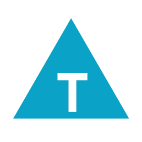 How does the artifact you selected demonstrate strengths & growth in the thinking competencies?In what ways might you further develop your thinking competencies?Self-ReflectionDescribe how the artifact you selected shows your strengths & growth in specific core competencies. The prompt questions on the left - or other self-assessment activities you may have done - may guide your reflection process.The artifact I have chosen is the Gummy bear lab we did at the start of the semester.I had to use my personal and social competencies as well as my thinking competencies during this project I had to work with a team and take notes on the results we were receiving and help the other people in my group understand the lab if they were confused.I think I developed more thinking skills while doing this project and working with my group who had different skill sets and different ways of doing things.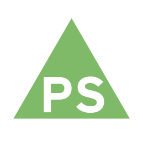 How does the artifact you selected demonstrate strengths & growth in the personal & social competencies?In what ways might you further develop your personal & social competencies?Self-ReflectionDescribe how the artifact you selected shows your strengths & growth in specific core competencies. The prompt questions on the left - or other self-assessment activities you may have done - may guide your reflection process.The artifact I have chosen is the Gummy bear lab we did at the start of the semester.I had to use my personal and social competencies as well as my thinking competencies during this project I had to work with a team and take notes on the results we were receiving and help the other people in my group understand the lab if they were confused.I think I developed more thinking skills while doing this project and working with my group who had different skill sets and different ways of doing things.